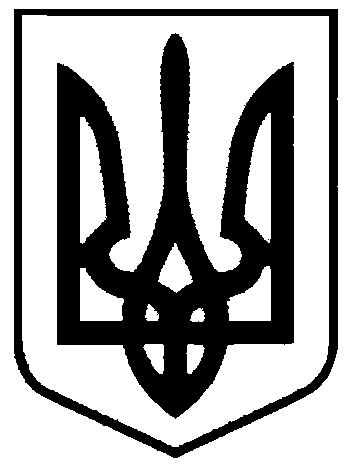 СВАТІВСЬКА МІСЬКА РАДАВИКОНАВЧИЙ КОМІТЕТРІШЕННЯвід  «20» вересня   2019 р.    	         м. Сватове                                               № 74Про  надання дозволу на надання згоди неповнолітньому Авалян С.С. 2003 р.н. на укладення договору доручення на управління вантажних ТЗ.Розглянувши заяву Аваляна Сергія Едуардовича,1965 р.н., який проживає Київська обл., Макарівський р-н., с. Фасівочка, вул. Харьківська,33, та матері Авалян Олені Іванівні, яка проживає Луганська обл., Сватівський р-н., м. Сватове, вул. Робоча,56 про надання дозволу надання  згоди  неповнолітньому  сину Аваляну Сергію Сергійовичу 14.02.2003 р.н., на укладення договору доручення на управління вантажними ТЗ у кількості  4 одиниць, дослідивши додані документи орган опіки та піклування вважає вчинення такого правочину в інтересах неповнолітньої дитини, керуючись ст. 177 СК України, ст. 34 Закону України   « Про місцеве самоврядування в Україні».Виконавчий комітет Сватівської міської радиВИРІШИВ:Надати дозвіл батькові Аваляну Сергію Едуардовичу 1965 р.н., матері Авалян Олені Іванівні 1969 р.н., надати згоду неповнолітньому сину Аваляну Сергію Сергійовичу 14.02.2003 р.н.,, на  укладення договору доручення на управляння вантажних ТЗ DAF XF 460 FAR, номер шасі, XLRASH4300G076809, 2015  року випуску, державний номер ВВ0784ЕС;DAF XF 460 FAR, номер шасі XLRASH4300G064767, 2015  року випуску, державний номер ВВ0876ЕС;Krone AZ номер шасі WKEAZ000000551042, 2012 року випуску, державний номер ВВ3798ХР; Krone AZ номер шасі WKEAZ000000551040, 2012 року випуску, державний номер ВВ3801ХР; строком на три роки.  Контроль за виконання  даного рішення покласти на заступника міського голови з соціальних питань Фоменко А.Л.Сватівський міський голова 			                     Є.В. Рибалко 